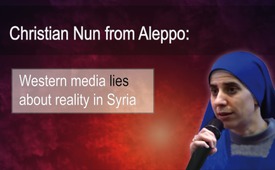 Christian Nun from Aleppo - Western media lies about reality in Syria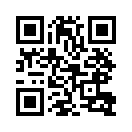 María Guadalupe Rodrigo is an Argentinean nun who has lived in the Catholic diocese in Aleppo, Syria since January 2011. She even remained in the city during the siege by terrorist groups. After her return she reported about her time in Aleppo. María Guadalupe Rodrigo experienced the beginnings of the conflict in Syria first hand, on location. She contradicts the common thesis of the Western politicians and media who say that the Syrian people have agreed to the “Arab Spring” and have gone out on the streets to peacefully march for democracy.María Guadalupe Rodrigo is an Argentinean nun who has lived in the Catholic diocese in Aleppo, Syria since January 2011. She even remained in the city during the siege by terrorist groups. After her return she reported about her time in Aleppo. María Guadalupe Rodrigo experienced the beginnings of the conflict in Syria first hand, on location. She contradicts the common thesis of the Western politicians and media who say that the Syrian people have agreed to the “Arab Spring” and have gone out on the streets to peacefully march for democracy. From the window of the Diocese she could watch thousands of people going out on the streets to support their president Bashar al-Assad. Exactly the same pictures were used by the Western media with the exact opposite statement: claiming that the Syrian people have gone out on the streets to demand their president’s resignation. Further María Guadalupe Rodrigo objected to the Western understanding of democracy. She pointed out that Christians in Syria had much freedom of religion which, in contrast, Christians in allegedly democratic Europe do not have. Listen to a 5-minute excerpt from a speech which María Guadalupe Rodrigo held in Spain on December 19, 2015, which even today still gives a clear answer to the war in Syria.
MGR: When these demonstrations started, the international press - the international media presented them as if the Syrian people had finally agreed to the “Arab Spring” and were now peacefully going out on the streets, to claim and insist on democracy. 
But in reality the news which we received from our neighbors in the concerned villages did not correspond to with what we saw on Television.
The inhabitants of these villages said that armed groups arrived there from outside of Syria. “They speak different, foreign dialects”, they said.
(Every country has its own dialect there.) “They are not Syrians. They provoke riots in the village. They have already cut several Christians into pieces - into quarters.”
The bodies of the cut up Christians lay in trash bags in a container with the inscription on it: “Christian - Do not touch.”
These were the peaceful demonstrations, according to the media.
While such events were very quickly beginning to multiply all over the whole country, and armed groups were arriving from abroad, the people took to the streets. 
The people went out on the streets in Damascus, in the capital to protest this. Here you can see Damascus. And in Aleppo, the second biggest city in the country, where our Mission is located. Thousands of people went out on the streets with posters, banners and flags to support their president, to express their opinion towards the government.
Not because Bashar al-Assad’s is the the best way of ruling or because he is an especially good person. Maybe he is not. But, this was about the people preferring to leave everything as it was rather than to fall in the hands of Islamic Fundamentalism. 
They foresaw that the result of this war would not be a democracy.
Exactly the same pictures, the same scenes, which we observed through our window (- we saw from our diocese how the people passed by and sang), the very same pictures were taken over by very weighty international media and commented as follows:  “The peaceful demonstrations have been continuing. The Syrian people go out on the streets to demand their president’s resignation.” 
That was ridiculous. Of course, how many understand Arabic - and understand that in reality they were supporting the president?
That is why one of the biggest things this people is suffering under is this huge lie which is built up around this story. That is the West’s negligence. This is why it is about a conspiratorial silence by the West.
When they tried to express their real opinion, their voices were completely twisted. 
Listen! The whole construct around this war apparently is a huge operation which requires the support and consent of the public opinion. That means that the West endorses the so called “moderate” rebels to rise up against the dictator.
But listen! This is a mistake. This is a mistake by the West which we make as Western people. For we judge the Arabs according to our Western criteria.  
We live in our democracies and try to project  this by force on the others -  we try to export our democracy to these peoples. Although in reality - for decades they have lived like this. They had a high standard of living. I can guarantee you: the previous standard of living in Aleppo was so high that the citizens would never have had the idea to be jealous of western democracies or quasi-democracies. Never!
 More still: even though the Christians were in the minority, they had freedom of religion. They could publicly stand up to their faith, had influence in the government and held official governing positions. 
Some of the Syrian refugees, residing in Europe at the moment, with whom I could talk personally say: “There are so many freedoms that the Christians here in ‘thoroughly’ democratic Europe do not have!”
How can anyone not notice this - when one hears the news. How can one be so superficial and believe that democracy comes from heaven and dictatorship from hell, and that there is only black or white and no gray tones? 
These people have a different mentality, a different culture. They have always lived like this. And this worked well. What right do we have to disregard their sovereignty?from dd.Sources:https://deutsch.rt.com/kurzclips/44785-christliche-nonne-nach-aleppo-westmedien-luege/

https://www.youtube.com/watch?v=j-odogWwdAQThis may interest you as well:#Syria-en - www.kla.tv/Syria-enKla.TV – The other news ... free – independent – uncensored ...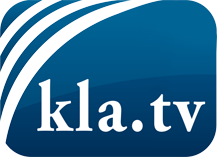 what the media should not keep silent about ...Little heard – by the people, for the people! ...regular News at www.kla.tv/enStay tuned – it’s worth it!Free subscription to our e-mail newsletter here: www.kla.tv/abo-enSecurity advice:Unfortunately countervoices are being censored and suppressed more and more. As long as we don't report according to the ideology and interests of the corporate media, we are constantly at risk, that pretexts will be found to shut down or harm Kla.TV.So join an internet-independent network today! Click here: www.kla.tv/vernetzung&lang=enLicence:    Creative Commons License with Attribution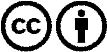 Spreading and reproducing is endorsed if Kla.TV if reference is made to source. No content may be presented out of context.
The use by state-funded institutions is prohibited without written permission from Kla.TV. Infraction will be legally prosecuted.